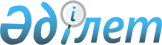 Об утверждении Протокола об обеспечении единообразного применения правил определения таможенной стоимости товаров, перемещаемых через таможенную границу таможенного союзаПостановление Правительства Республики Казахстан от 22 октября 2009 года № 1643      Примечание РЦПИ!

      Протокол прекращает действие в связи с вступлением в силу Договора о Евразийском экономическом союзе, ратифицированного Законом РК от 14.10.2014 № 240-V (порядок введения в действие см. ст. 113).      Правительство Республики Казахстан ПОСТАНОВЛЯЕТ:



      1. Утвердить Протокол об обеспечении единообразного применения правил определения таможенной стоимости товаров, перемещаемых через таможенную границу таможенного союза, совершенный в городе Москве 12 декабря 2008 года.



      2. Настоящее постановление вводится в действие со дня подписания.      Премьер-Министр

      Республики Казахстан                       К. Масимов

Утвержден         

постановлением Правительства 

Республики Казахстан    

от 22 октября 2009 года № 1643 

Протокол

об обеспечении единообразного применения правил определения

таможенной стоимости товаров, перемещаемых через таможенную

границу таможенного союза

      Правительство Республики Беларусь, Правительство Республики Казахстан и Правительство Российской Федерации, далее именуемые Сторонами,



      выражая стремление обеспечить единообразное применение правил, установленных Соглашением об определении таможенной стоимости товаров, перемещаемых через таможенную границу таможенного союза, от 25 января 2008 года (далее - Соглашение), на единой таможенной территории таможенного союза,



      согласились о нижеследующем: 

Статья 1

      В целях обеспечения единообразного применения правил, установленных Соглашением, Стороны:



      рассматривают конкретные проблемные вопросы, возникающие в практической деятельности таможенных органов государств Сторон и связанные с применением Соглашения;



      вырабатывают единые подходы к толкованию положений Соглашения с учетом норм международного права, в том числе, содержащихся в документах Технического комитета по таможенной оценке Всемирной таможенной организации;



      осуществляют обмен информацией о сложившейся в государствах-участниках таможенного союза правоприменительной практике по вопросам определения таможенной стоимости товаров;



      готовят рекомендации по единообразному применению правил, установленных Соглашением. 

Статья 2

      Принимая во внимание характер и объем работ, указанных в статье 1 настоящего Протокола, Стороны согласились:



      учредить в структуре органов таможенного союза соответствующее подразделение, ответственное за обеспечение единообразного применения правил, установленных Соглашением;



      уполномочить органы исполнительной власти государств Сторон, осуществляющие функции по нормативно-правовому регулированию в сфере таможенной стоимости товаров, определить соответствующее подразделение, ответственное за обеспечение единообразного применения правил, установленных Соглашением. 

Статья 3

      Переписка по вопросам реализации положений настоящего Протокола ведется на русском языке. 

Статья 4

      Споры, связанные с применением или толкованием положений настоящего Протокола, разрешаются путем консультаций и переговоров между Сторонами, а в случае недостижения согласия такие споры передаются любой заинтересованной Стороной в Суд Евразийского экономического сообщества. 

Статья 5

      По договоренности Сторон в настоящий Протокол могут быть внесены изменения, которые оформляются отдельными протоколами. 

Статья 6

      Порядок вступления настоящего Протокола в силу, присоединения к нему и выхода из него определяется Протоколом о порядке вступления в силу международных договоров, направленных на формирование договорно-правовой базы таможенного союза, выхода из них и присоединения к ним от 6 октября 2007 года.



      Совершено в городе Москве 12 декабря 2008 года в одном подлинном экземпляре на русском языке.



      Подлинный экземпляр настоящего Протокола хранится у депозитария, которым до передачи функций депозитария Комиссии таможенного союза является Интеграционный Комитет Евразийского экономического сообщества.



      Депозитарий направит каждой Стороне заверенную копию настоящего Протокола.      За Правительство        За Правительство       За Правительство

         Республики              Республики             Российской

          Беларусь               Казахстан              Федерации
					© 2012. РГП на ПХВ «Институт законодательства и правовой информации Республики Казахстан» Министерства юстиции Республики Казахстан
				